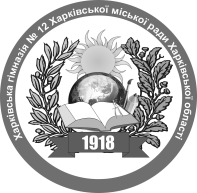 НАКАЗ29.08. 2014							                        №220Про перелік основних підручників,додаткової та методичної літератури  для використання у навчально-виховному процесівпродовж 2014/2015 навчальному роціВідповідно Законів України «Про освіту», «Про загальну середню освіту», наказу Міністерства освіти і науки України від 02.08.2012 №882 «Про використання навчальної літератури у загальноосвітніх навчальних закладах», листа Міністерства освіти і науки України від 26.08.2014 №1/9-425 «Про перелік навчальної літератури, що має відповідний гриф  Міністерства освіти і науки України, для використання загальноосвітніх навчальних закладів у 2014/2015 навчальному році»НАКАЗУЮ:1 Заступнику директора з навчально-виховної роботи Слінько Л.А.:1.1. Ознайомити всіх педагогічних працівників з переліком базових підручників для використання у навчально-виховному процесі впродовж 2014/2015 навчального року та повідомити про персональну відповідальність за використання літератури, яка не має відповідного грифа Міністерства освіти і науки України.До 05.09.20142. Затвердити перелік основних підручників, додаткової та методичної літератури які використовуються педагогами та учнями гімназії в 2014/2015 навчальному році (Додаток).До 01.09.20143. Завідувачу бібліотекою Петровській Н.О.:3.1. Забезпечити учасників навчально-виховного процесу навчальною та методичною літературою відповідно до переліку.Вересень 2014 року4. Лаборанту гімназії Самотою Є.В. розмістити  наказ на сайті гімназіїДо 05.09 2014 5. Контроль за виконанням цього  наказу залишаю за собою.Директор	 Харківської гімназії №12 					Л.А.КалмичковаСлінько Л.А.З наказом ознайомлені:Слінько  Л.А.Уварова І.О.					Колесник О.Б.						Петровська Н.О.Шаповал І.М.                                                                       Додаток                                                                      до наказу по Харківській  гімназії №12                                                                      Харківської міської ради                                                                      Харківської області                                                                      Від 29.09.2014  № 220Перелік основних підручників, додаткової та методичної літератури  для використання вчителями та учнями гімназії впродовж 2014/2015 навчального рокуЛещенко О.М.Бахметьєва Н.В.Миргород М.Є.Сичова Н.М.Євтушенко І.В.Козаченко С.В.Алієва Т.П.Дзюба І.О.Ткаченко Т.М.Огнений Л.Г.Свячена С.М.Мітіус В.І.Арутюнова О.О.Даньшина С.В.Борисенко Н.В.Надточий М.В.Висторобець І.В.Оленіч О.З.Ярошенко І.Є.Гай І.А.Жаркова Н.А.Петрик Н.М.Смірнова Л.ВПетрікіна С.О.Гнатченко Т.О.Шаповал О.С.ВеприцькийМ.ЮРусакова І.С.Сорокіна М.С.Стрілець С.І.Любічева К.М.Пивоварова Л.І.Походенко Ю.Ю.Долотцева В.В.Овчинникова Л.П.Чаговець М.А.Подрезенко В.В.Пристюк Н.П.Кириченко А.М.Шморгун Т.М.Субота Е.О.Самотой Є.В.Овечкіна Т.В.Півнева Т.В.Підпала Л.Ф.Бондаренко О.МКолеснікова Я.М.№ з/пКласАвторНазваОсновні підручникиОсновні підручникиОсновні підручники1Вашуленко М.С., Вашуленко О.В.Буквар1Статівка В.І., Самонова О.І.Російська мова для загальноосвітніх навчальних закладів з навчанням українською мовою1Богданович М.В., Лишенко Г.П.Математика1Грущинська І.В.Природознавство1Калініна Л.В.Англійська мова для спец.шкіл з поглиб.вивч.1Бех І.Д., Воронцова Т.В.Основи здоров′я1Масол Л.М.Мистецтво2Захарійчук М.Д.Українська мова2Науменко В.О.Літературне   читання2Ломаковська Г.В., Рівкінд Ф.М., Ривкінд Й.Я., Проценко Г.О. Сходинки до інформатики2Богданович М.В., Лишенко Г.П.Математика2Грущинська І.В.Природознавство2Бех І.Д., Воронцова Т.В., Пономаренко В.С., Страшко С.В.Основи здоров’я2Несвіт Ф.М.Англійська мова для загальноосвітніх навчальних закладів2Масол Л.М., Гайдамака О.В., Очеретяна Н.В.Мистецтво2Тименко В.П., Веремійчик І.М.Трудове навчання3Вашуленко М.С., Мельничайко О.І.Українська мова3Калініна Л.В., Самойлюкевич І.В.Англійська мова  (спец. школи)3Тагліна О.В.Я у світі3Веремійчик І.М.Трудове навчання 3Ломаковська Г.В.Сходинки до інформатики3Самсонова О.І.Російська мова4Вашуленко М.С., Дубовик Рідна мова ч. 1.4Вашуленко М.С., ДубовикРідна мова ч. 2.4Савченко О.Я.Читанка ч.14Савченко О.Я.Читанка ч.24Карпюк О.Д.Англійська мова для загальноосвітніх навчальних закладів (НМК)4Богданович М.В.Математика4Байбара Т.М., Бібік Н.М.Я і Україна4Бібік Н.Д., Воронцова Т.В.Основи здоров"я 4Любарська Л.М.Образотворче мистецтво4Веремійчик І.М.Трудове навчання. Майструй і твори5Глазова О.П.Українська мова5Авраменко О.М.Українська література 5Волощук Є.Г.Світова література5Мерзляк А.Г., Полонський В.Б.Математика5Пометун О.І., КостюкІ.А.Історія України (Вступ до історії) 5Ярошенко В.П.Природознавство5Несвіт А.М.Англійська мова (5тий рік навчання) для загальноосвітніх навчальних закладів5Чумак Н.П., Кривошеєва Т.В.Французька  мова (1 рік навчання)5Бойченко Т.Є.Основи здоров"я5Ходзинська І.Ю.Трудове навчання (для дівчат)5Терещук Б.М.Трудове навчання (для хлопців)5Кондратова Л.Музичне мистецтво 5Рівкінд Й.Я.Інформатика5Баландіна Н.Ф., Дегтярьова К.В.Російська мова (5-й рік навчання)6Глазова О.П.Українська мова6Аврвменко О.М., Шабельникова Л.Українська література 6Волощук Є.В.Світова  література6Ніколенко О.М..Конєва Т.М.Світова  література6Мерзляк А.Г., Полянський В.Б.Математика6Клименко Ю.М.Французька  мова (2-й рік навчання)6Бондаровський О.Г., Власов В.С.Всесвітня історія. Історія України6Пометун О.І., Мороз П.В.Всесвітня історія. Історія України6Костіков І.Ю., Волгін С.О., Додь В.В.Біологія6 Остапенко Л.І., Балан П.Г., Матяш Н.Ю.Біологія6Бойченко Т.Є., Василашко І.П.Основи здоров'я6Єрмолова В.М.Фізична культура6Масол Л.Н.Мистецтво7Глазова О.П.Рідна мова7Пентилюк М.І. Гайдаєнко І.В.Рідна мова7Слоньовська О.ВУкраїнська література 7Півнюк Р.О.Зарубіжна література7Несвіт А.М.Англійська мова (6 рік навчання)7Клименко Ю.М.Французька мова (3 рік навчання)7Кравчук В.Р., Янченко Г.М.Алгебра7Істер О.С.Алгебра7Істер О.С.Геометрія7Ладиченко Т.В., Свідерський Історія Ураїни7Смолій В.А., Степанков В.С.Історія Ураїни7Крижанівський О.П.Історія середніх віків7Ліхтей І.М.Всесвітня історія7Коберник С.Г., Коваленко Р.Р.Географія материків і океанів7Мусієнко М.М., Славний П.С.Біологія7Соболь В.І.Біологія7Попель П.П.Хімія7Божинова Ф.Я.Фізика7Генденштейн Л.Е.Фізика7Поліщук Н.М.Основи здоров"я7Терещук Б.М.Трудове навчання. Технічні види праці 8Глазова О.П.Рідна мова8Слоньовська О.В.Українська література8Півнюк Н.О..Зарубіжна література8Биркун Л.В.Англійська мова (7-й рік навчання)8Чумак Ю.М.Французька мова (4-й рік навчання)8Істер О.С.Алгебра8Бурда М.І.Геометрія8Гісем О. В.Історія України8Власов В.С.Історія України8Гісем О.В.Всесвітня історія8Базанова Т.І.Біологія8Булава Л.М.Фізична географія України8Генденштейн Л.Е.Фізика8Кошак Є.В.Фізика8Попель П.П.Хімія8Бойченко Т.Є.Основи здоров"я8Тагліна О.В.Основи здоров"я8Терещук Б.М.Трудове навчання. Технічні види праці 9Заболотний В.В.Українська мова9Ткачук М.П., Сулима М.М.     Українська література9Клименко Ю.М.Французька мова (5-й рік навчання)9Назарець В.М. Зарубіжна література9Струкевич О.К.Історія України 9Гісем О.В.Всесвітня історія9Мерзляк А.Г.       Алгебра9Мерзляк А.Г.       Геометрія9Базанова Т.І.Біологія9Тагліна О.В.Основи здоров"я9Пестушко В.Ю., Уварова Г.ШГеографія 9Шут М.І., Мартинюк М.Т   Фізика9Ярошенко О.Г.Хімія9Морзе Н.В. Інформатика9Пометун О.І. Правознавство . Практичний курс9Єрмолова В.М.                                         Фізична культура 10Глазова О.П., Кузнецов Ю.Б.Українська мова (рівень академічний)10Семенюк Г.Ф., Ткачук М.П., Слоньовська О.В.Українська література (профільний рівень) 10Несвіт А.М.Англійська мова (9-й рік) ( профільний рівень)10Клименко Ю.М.Французька мова(6-й рік навчання (профільний рівень) 10Ковбасенко Ю.І.Світова література (рівень стандарту) 10Ковбасенко Ю.І.Світова література ( академічний та профільний рівень) 10Реєт О.П., Малій О.В.Історія України (рівень стандарту, академічний)  10Щупак І.Я., Морозова Л.В.Всесвітня історія (рівень стандарту, академічний) 10Наровлянський О.Д.  Правознавство (рівень стандарту, академічний  рівень)                       10Бурда М.І.Математика (рівень стандарту) 10Балан П.Г., Вервес Ю.Г. ПоліщукБіологія (рівень стандарту, академічний) 10Пестушко В.Ю., Уварова Г.Ш.Географія (рівень стандарту, академічний) 10Коршак Є.В., Ляшенко О.І.Фізика (рівень стандарту) 10Попель П.П., Крикля Л.С.Хімія (рівень стандарту, академічний) 10Ривкінд Й.Я., Лисенко Т.І., Чернікова Л.А., Шакотько В.В. Інформатика (рівень стандарт) 10Баландіна Н.Ф., Дегтярьова К.В.Російська мова (10-й рік навчання) (рівень стандарту) 10Коберник С.Г., Коваленко Р.Р.Технології (рівень стандарту, академічний)10Пашко К.О.Захист Вітчизни (для хлопців) (рівень стандарту) 11Караман С.О., Караман О.В.Українська мова (академічний, профільний) 11Семенюк Г.Ф., Ткачук М.П., Слоньовська О.В.Українська література (рівень стандарту, академічний) 11Ковбасенко Ю.І.Світова література (рівень стандарту)11Ковбасенко Ю.І.Світова література ( академічний та профільний рівень) 11Карпюк О.Д.Англійська мова (10 р.н.) (рівень стандарту) 11Клименко Ю.М.Французька мова 11Струкевич О.К., Романюк І.М.Історія України (рівень стнадарту, академічний)11Щупак І.Я.Всесвітня історія (рівень стнадарту, академічний)11Радіонова І.Ф.Економіка (профільний рівень)11Афанасьєва О.М.Математика (рівень стандарту)11Балан П.Г., Вервес Ю.Г. Біологія (рівень стандарту, академічний)11Коршак Є.В., Ляшенко О.І.Фізика (рівень стандарту) 11Пришляк М.П.Астрономія (рівень стандарту, академічний рівень)11Ярошенко О.Г.Хімія (рівень стандарту)11Царик Л.П.  Царик П.Л.Екологія (рівень стандарту, академічний)11Лисенко Т І., Ривкінд Й.Я .Інформатика (академічний, профільний)11Бакка Т.В.Людина і світ11Давидюк Л.В.Російська мова   (11 р.н.)11Мадзигон В.М.Технології (рівень стандарту, академічний)11Пашко К.О., Герасимів І.М.Захист Вітчизни   (для хлопців) (рівень стандарту, академічний, профільний)11Гудима А.А., Пашко К.О.Захист Вітчизни   (для дівчат) (рівень стандарту, академічний, профільний)Додаткові підручники та навчальні посібникиДодаткові підручники та навчальні посібникиДодаткові підручники та навчальні посібникиДодаткові підручники та навчальні посібники1Калініна Л.В., Самойлюкович І.В.Робочий зошит до підручника «Англійська мова 1 клас» для спеціалізованих класів1-6Наомі СіммонсНМК «Family and Friends » для спеціалізованих шкіл з поглибленим вивченням англійської мови1Грущинська І.В.Зошит друга природи1Цепова І.В., Звіркова Н.В.Мій перший зошит: Прописи з калькою ( у двох частинах)1Діптан Н.В., Чекіна О.Ю.Основи здоров’я. Робочий зошит2Науменко В.О.Зошит з літературного читання до підручника «Літературне читання»2Науменко В.О.Перлинка. Книга з літературного читання2Пономарьова К.І.Зошит з розвитку мовлення. «Подружися зі словом»2Грущинська І.В.Зошит друга природи2Гнатюк О.В.Основи здоров’я. Робочий зошит3Науменко В.О.Перлинка. Книга з літературного читання3Науменко В.ОЗошит з літературного читання3Лишенко Г.П.Експрес-контроль Картки з математики у двох частинах3Тагліна О.В., Іванова Г.Ж.Я у світі. Робочий зошит3Ломаковська Г.В., Проценко Г.О., Ривкінд Й.Я.Сходинки до інформатики. Робочий зошит4Черкасова А.А.Українська мова. Експрес-контроль1-4Воскресенська Н.О.Орфографічний словничок4Назаренко А.А.Я і Україна. Експрес-контроль4Хитяєва Л.П.Я і Україна. Робочий зошит5Власов В.С.Історія України (Вступ до історії) Зошит для тестового контролю (поточного та тематичного)5 Положий Т.М., Байкалова Н.М.Українська мова та література: зошит для поточного та тематичного оцінювання5 Паращич В.В.Українська література: хрестоматія-довідник5-7Авраменко О.М.Українська мова. Збірник диктантів5-11Корицька Г.Р.Збірник диктантів з української мови5-11Бурячок А.А.Орфографічний словник учня6 Жовтобрюх В.Ф.Українська мова. Комплексний зошит для контролю знань6 Авраменко О.М.Українська література. Зошит для контрольних робіт з української літератури6Атласи та контурні карти «Всесвітня історія. Історія України» інтегрований курс6Ніколенко О.М.Робочий зошит зі світової літератури7Гордієнко В.І.Хімія 7 клас: зошит для лабораторних дослідів та практичних робіт7 Волощук Є.В.Зарубіжна література (підручник)7Упорядник Проценко Т.В.Світова література. Хрестоматія7Гордієнко В.І.Хімія 7 клас: зошит для поточного та тематичного оцінювання7-11Майк Герріс, Девід МоверНавчально-методичний комплекс «New Opportunities» для спеціалізованих шкіл з поглибленим вивченням англійської мови7-9Тім Фалла, Пол ДевісSolutions elementary Pre-Intermediate ( для спеціалізованих навчальних закладів)8Мерзляк А.Г.Алгебра (підручник для класів з поглибленим вивченням математики)8Гордієнко В.І.Хімія 8 клас: зошит для лабораторних дослідів та практичних робіт8Гордієнко В.І.Хімія 8 клас: зошит для поточного та тематичного оцінювання8Упорядник Чічановський А.А.Древньоримська література (кн..1,2)8Упорядник Чічановський А.А.Міфи Древньої Греції (кн..1,2)8Мерзляк А.Г.Геометрія (підручник для класів з поглибленим вивченням математики)9Мерзляк А.Г.Алгебра (підручник для класів з поглибленим вивченням математики)9Мерзляк А.Г.Геометрія (підручник для класів з поглибленим вивченням математики)9 Кулініч О.М.Біологія. Зошит для лабораторних та практичних робіт9Гога С.Т., Ісаєнко Ю.ВХімія 9 клас: зошит для лабораторних дослідів та практичних робіт9Гога С.Т., Ісаєнко Ю.ВХімія 9 клас: зошит для поточного та тематичного оцінювання9 Авраменко О.М. Українська мова. Збірник диктантів9Коротич К.В.Українська мова та література. Тестовий контроль знань10Гога С.Т., Ісаєнко Ю.ВХімія. Зошит для лабораторних дослідів та практичних робіт (академічний рівень)10 Борзенко О.І.Українська література. Хрестоматія – довідник. Рівень стандарту, академічний рівень10Піддубний М.А.Зошит для контрольних робіт з української літератури10-11Ющук І.П.Практикум з правопису і граматики української мови10-11 Авраменко О.М. Українська мова. Збірник диктантів10-11Авраменко О.М.Довідник. Завдання в тестовій формі. І частина10-11Авраменко О.М.Збірник завдань у тестовій формі ІІ частина10-11Авраменко О.М.Хрестоматія для підготовки до ЗНО10-11 Дубчак О.П., Чала В.С.Українська мова та література. Тренувальні тести до ЗНО11 Черевань І.І., Білик О.М.Зошит для лабораторних дослідів та практичних робіт з хімії (рівень стандарту)11Авраменко О.М.Українська література. Зошит для контрольних робіт11Авраменко О.М.Українська література. Хрестоматія для підготовки до ЗНО11Авраменко О.М.Українська література. Посібник-хрестоматія11Черсунова Н.І.Українська література. ХрестоматіяМетодична літератураМетодична літератураМетодична літератураМетодична література5Глазова О. П.Уроки української мови у 5 класі: орієнтовне календарно-тематичне планування, варіативні плани-конспекти уроків, методичні коментарі5-11Корицька Г.Р.Збірник диктантів з української мови